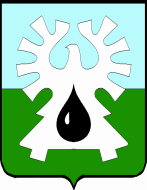 МУНИЦИПАЛЬНОЕ ОБРАЗОВАНИЕ ГОРОД УРАЙХАНТЫ-МАНСИЙСКИЙ АВТОНОМНЫЙ ОКРУГ - ЮГРА   ДУМА ГОРОДА УРАЙ     РЕШЕНИЕот 24 августа 2017 года                                                                       № 53О награждении Благодарственным письмом Думы города УрайРассмотрев материалы, представленные для награждения Благодарственным письмом Думы города Урай, в соответствии Положением «О наградах и почетных званиях города Урай», принятым  решением Думы города Урай от 24 мая 2012 года № 53, Дума города Урай решила:1. Наградить Благодарственным письмом Думы города Урай за профессиональные успехи в труде:- в связи с 45-летием газеты «Знамя»Большакову Елену Анатолиевну, главного бухгалтера муниципального бюджетного учреждения газета «Знамя»;Гусельникову Людмилу Николаевну, референта муниципального бюджетного учреждения газета «Знамя»;- в связи с празднованием Дня работников нефтяной и газовой промышленностиБолбаса Вячеслава Михайловича, мастера бурового Урайской экспедиции общества с ограниченной ответственностью «СГК-Бурение».2. Опубликовать настоящее решение в газете «Знамя».И.о. председателя Думы города Урай                                      А.В. Бабенко